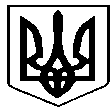 ВОЛОДИМИРЕЦЬКА СЕЛИЩНА  РАДА РІВНЕНСЬКОЇ ОБЛАСТІ(сьоме скликання)Р І Ш Е Н Н Я___ серпня 2018 року		  	                                                                № __Про розгляд звернення Юраха А.М. щодо продовження терміну дії договоруРозглянувши звернення громадянина Юраха Анатолія Миколайовича (вх. №02-24/358 від 27.06.2018 р.), керуючись ст. 26, 59 Закону України «Про місцеве самоврядування в Україні», зважаючи на те, що заявником не дотримані положення п. 2.2., пп. г) п. 7.2, пп. д) п. 7.4 та п. 9.7 договору про встановлення особистого строкового сервітуту, укладеного 13.07.2016 р. щодо терміну подання заяви про продовження терміну дії договору,СЕЛИЩНА РАДАВ И Р І Ш И Л А:Відмовити Юраху Анатолію Миколайовичу у продовженні на два роки терміну дії договору про встановлення особистого строкового сервітуту, укладеного 13.07.2016 р. щодо земельної ділянки, що знаходиться по вулиці Поліська (біля території ринку).Контроль за виконанням цього рішення покласти на постійну комісію селищної ради з питань регулювання земельних відносин, охорони навколишнього природного середовища (голова – Крук О.М.).СЕЛИЩНИЙ ГОЛОВА                                                                 О. ОСМОЛОВИЧПроект рішення № 17-07/396 підготувала спеціаліст ІІ категорії з юридичних питань Блищик Л.П.